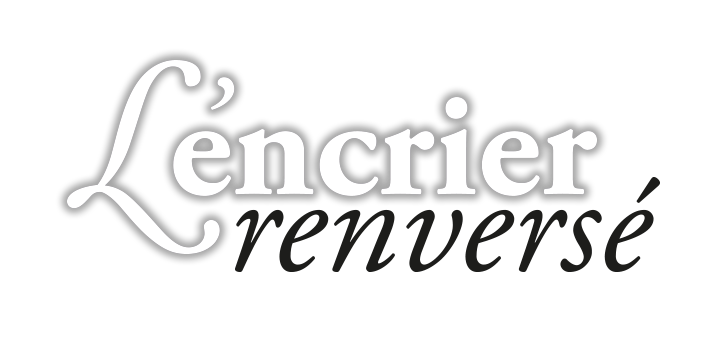 BULLETIN D’ABONNEMENTNOM  ………………………….……………………………………………………………………………..………………….PRÉNOM  ………………………………………………………………………………………………………………………ADRESSE………………………………………………………………………………………………………………………………………………………………………………………………………………………………………………………………CODE POSTAL  ………………………  VILLE  …………………………………………………………………………                                                                                        ………………………………………………   PAYS   …………………………………………………………………………E-MAIL  .……………………………………………….………………....……………………………………………………L’abonnement (4 nos)    □ 34 € (France)   □ 38 € (dom-tom)   □ 43 € (autres pays)□  Je m’abonne à partir du n° 85 (juin 20) pour les numéros 85 à 88.□  Je m’abonne à partir du n° 84 (janvier 20) pour les numéros 84 à 87.□  Je commande le n° 82 (« Nouvelles du Québec »)		□ 10 € (France)  □ 12 € (dom-tom)  □ 14 € (autres pays).□  Je commande le n° 81 (« Nouvelles de l’océan Indien et de la Réunion »)		□ 10 € (France)  □ 12 € (dom-tom)  □ 14 € (autres pays).□  Je commande le n° 69 (« 25e anniversaire »)		□ 10 € (France)  □ 12 € (dom-tom)  □ 14 € (autres pays).□  Je commande le n° concours 2020 (parution printemps 2021)		□ 10 € (France)  □ 12 € (dom-tom)  □ 14 € (autres pays).□ Je joins mon règlement par chèque et vous adresse mon bulletin par la Poste L’encrier renversé, 25, chemin de l’Arnac, 81100 Castres (France)OU□ J’effectue un virement et vous adresse mon bulletin par courrielIBAN FR76 1120 6200 0326 7706 4290 497   BIC AGRIFRPP812